Edwin Ruiz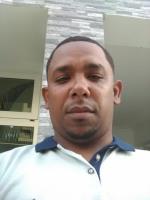 http://Yajairaruiz1107.MiCVweb.comObjetivo Profesional[ Escribir Objetivo profesional ]ExperienciaBaldom 0/2011-0/2019-- Selecciona -- ((Seleccionar)) Pedro brand (Santos domingo ) Mecánico automotriz 2 FormaciónMecanismo automotriz 2 0/2005BUP / COU (Bachillerato) / Secundaria Mecanismo automotriz 2. Otra no especifiada Infoted . Santo domingo HABILIDADES/CAPACIDADESFormación ComplementariaIdiomasInformáticaInformación adicional